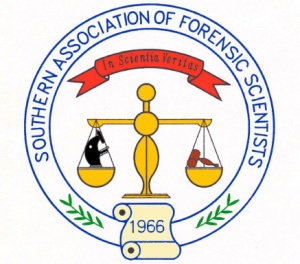 General Meeting InformationThe Southern Association of Forensic Scientists (SAFS) is a professional organization with a membership of over 500 practicing forensic scientists in a variety of different forensic disciplines. The members represent laboratories throughout the southern United States as well as other areas throughout the country. The SAFS conference attracts approximately 125-150 attendees each year.Exhibitor Space: $1000Each exhibitor space will include a single six foot table draped and skirted, two chairs, a wastebasket, and standard power cord (if necessary). Please contact the hotel or the meeting coordinator for any special needs. Your registration fee provides a vendor sponsored reception from 5:30-7:00pm on Tuesday evening which is an opportunity for Exhibitors and conference attendees to interact in a casual setting. This registration will also include one ticket for the Dinner at the Fox Theatre on Thursday evening. Additional tickets may be purchased in advance with your registration for $70 each.Exhibitors may begin setting up at 12:00pm on Monday, October 12th. The exhibitor space will be open Tuesday and Wednesday from 8:00am-5:00pm and again during the reception from 5:30pm-7:00pm on Tuesday evening. Break down can be any time after 8:00am on Thursday, October 15th. Materials may be shipped the week before the event to the following address and will be available to the vendor on Monday, October 12th beginning at 12:00pm.Diana WilliamsAdditional Opportunities for SponsorshipMorning & Afternoon Breaks: Vendors wishing to sponsor morning and/or afternoon breaks will be recognized and given the opportunity to display their company logo on a placard or banner. Breaks will be held in the exhibitor area to maximize attendee and exhibitor interaction. Break sponsorship is $600.Breakfast or Lunch: Vendors wishing to sponsor lunch on Monday, October 12th, Tuesday, October 13th, or Thursday, October 15th or breakfast on Thursday, October 15th will be recognized and given the opportunity to display their company logo on a placard or banner. Meals will be held in the Piedmont Ballroom. The breakfast on Thursday, October 15th will be an opportunity for area college students to meet and talk with current forensic practitioners about careers in forensic scientists. Meal sponsorship is $900.Promotional Gifts, Donations, and/or Door Prizes: Any vendor who wishes to donate items to be given away at the SAFS 2015 Conference will receive recognition for their contributions. Promotional items and door prizes are big hits with meeting attendees and a fantastic way to highlight your company. Please ship any items that your company would like to donate prior to September 11, 2015.Address all exhibit reservation questions to:Diana Williams770-329-1857dianawwilliams@gmail.com